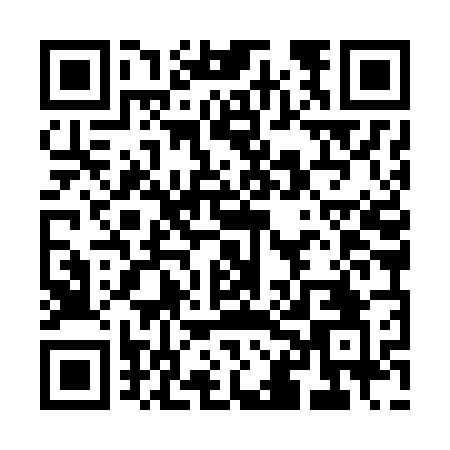 Prayer times for Sao Miguel Arcanjo, BrazilWed 1 May 2024 - Fri 31 May 2024High Latitude Method: NonePrayer Calculation Method: Muslim World LeagueAsar Calculation Method: ShafiPrayer times provided by https://www.salahtimes.comDateDayFajrSunriseDhuhrAsrMaghribIsha1Wed5:166:3312:093:215:456:572Thu5:166:3312:093:215:446:573Fri5:176:3412:093:205:436:564Sat5:176:3412:093:205:436:565Sun5:176:3512:093:195:426:556Mon5:186:3512:093:195:426:557Tue5:186:3612:083:185:416:548Wed5:186:3612:083:185:406:549Thu5:196:3712:083:185:406:5310Fri5:196:3712:083:175:396:5311Sat5:206:3812:083:175:396:5212Sun5:206:3812:083:165:386:5213Mon5:206:3912:083:165:386:5214Tue5:216:3912:083:165:376:5115Wed5:216:4012:083:155:376:5116Thu5:216:4012:083:155:366:5117Fri5:226:4012:083:155:366:5018Sat5:226:4112:083:145:366:5019Sun5:226:4112:083:145:356:5020Mon5:236:4212:093:145:356:4921Tue5:236:4212:093:145:356:4922Wed5:246:4312:093:135:346:4923Thu5:246:4312:093:135:346:4924Fri5:246:4412:093:135:346:4925Sat5:256:4412:093:135:346:4926Sun5:256:4512:093:135:336:4827Mon5:256:4512:093:125:336:4828Tue5:266:4612:093:125:336:4829Wed5:266:4612:093:125:336:4830Thu5:276:4612:103:125:336:4831Fri5:276:4712:103:125:326:48